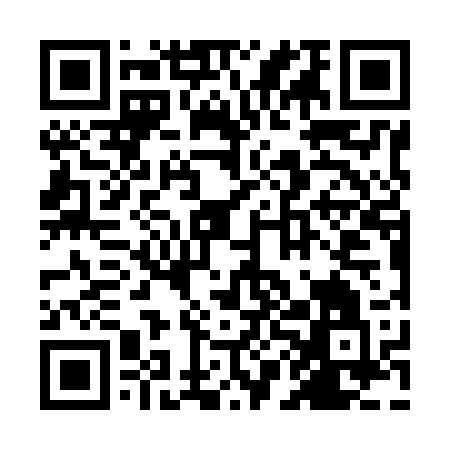 Ramadan times for Barkala, CameroonMon 11 Mar 2024 - Wed 10 Apr 2024High Latitude Method: NonePrayer Calculation Method: Muslim World LeagueAsar Calculation Method: ShafiPrayer times provided by https://www.salahtimes.comDateDayFajrSuhurSunriseDhuhrAsrIftarMaghribIsha11Mon5:015:016:1212:123:316:136:137:1912Tue5:015:016:1112:123:316:136:137:1913Wed5:005:006:1012:113:306:136:137:1914Thu5:005:006:1012:113:306:136:137:1915Fri4:594:596:0912:113:296:136:137:1916Sat4:594:596:0912:113:296:136:137:1917Sun4:584:586:0812:103:286:136:137:1918Mon4:574:576:0712:103:286:136:137:1919Tue4:574:576:0712:103:276:136:137:1920Wed4:564:566:0612:093:266:136:137:1921Thu4:554:556:0612:093:266:136:137:1922Fri4:554:556:0512:093:256:136:137:1923Sat4:544:546:0412:093:256:136:137:1924Sun4:534:536:0412:083:246:136:137:1925Mon4:534:536:0312:083:236:136:137:1926Tue4:524:526:0212:083:236:136:137:1927Wed4:524:526:0212:073:226:136:137:1928Thu4:514:516:0112:073:216:136:137:1929Fri4:504:506:0112:073:216:136:137:1930Sat4:504:506:0012:063:206:136:137:1931Sun4:494:495:5912:063:196:136:137:201Mon4:484:485:5912:063:196:136:137:202Tue4:484:485:5812:063:186:136:137:203Wed4:474:475:5712:053:176:136:137:204Thu4:464:465:5712:053:166:136:137:205Fri4:454:455:5612:053:166:136:137:206Sat4:454:455:5612:043:156:136:137:207Sun4:444:445:5512:043:146:136:137:208Mon4:434:435:5512:043:136:136:137:209Tue4:434:435:5412:043:136:136:137:2010Wed4:424:425:5312:033:126:136:137:21